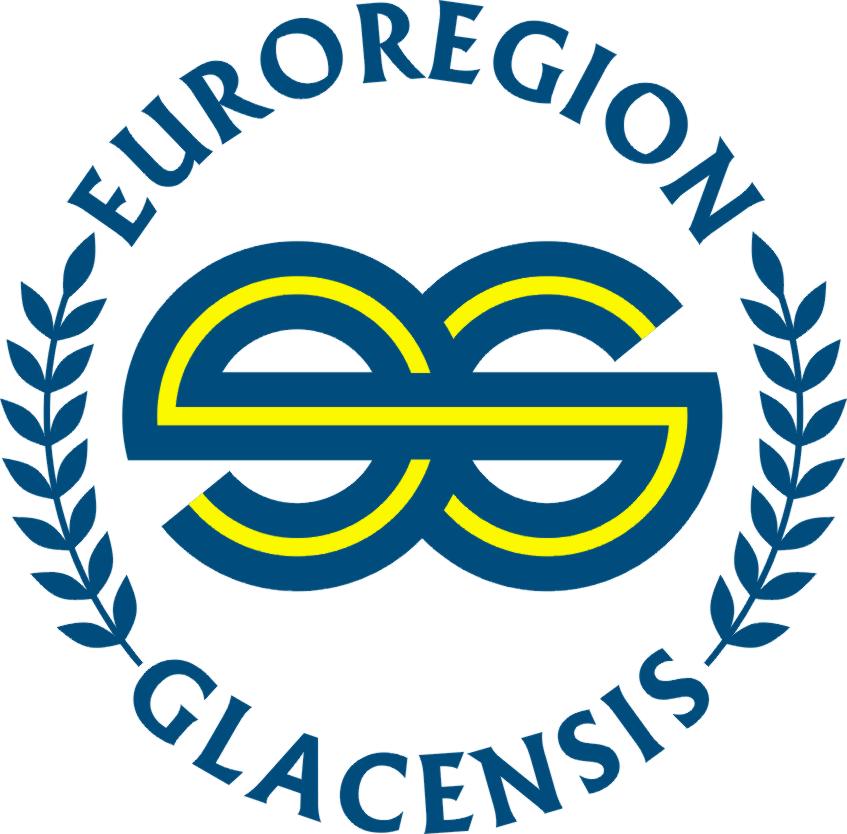 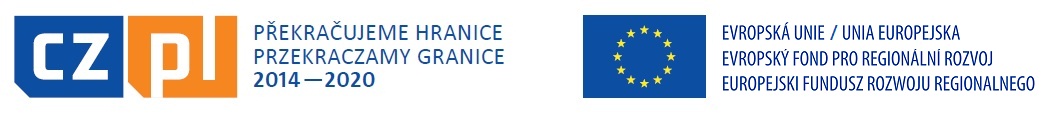 Duża skrzynia transportowa z dwoma blatami:Wytrzymała 7mm sklejka
- Mocne aluminiowe profile
- Zaokrąglone metalowe narożniki
- Zamknięcia motylkowe
- 2 półki
- 4 kółka transportowe hamowane
- Kolor: czarny
- Waga: 48,5kg
- LxWxH  72cm x 55,5cm x 120cm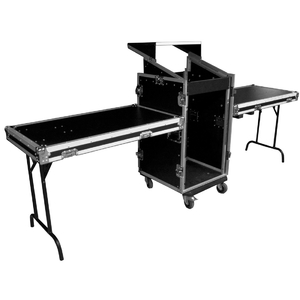 